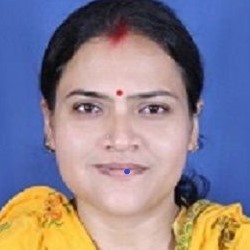 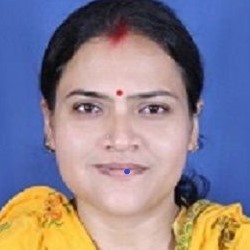 BIODATAPost Applied: Assistant Professor		Subject  Management,Economics	1. Name (Mrs./Ms./Mr.): PARUL SWAROOP	__DOB: ___01_/__02_/1983__2. Father’s/Husband’s Name:     MR. DINESH_PASWAN________________________________ _____________3. Correspondence Address: _____17/64_D.L. KHAN ROAD ,ALIPORE,                                                                 KOLKATA - 700027	4. Phone/Mobile Nos.	: 8250150271,9083971785 5. Email ID	:    parul.swaroop@yahoo.co.in6. Educational/Professional qualification: Other Qualification/Certification: Working Experience: I,----------------------------------------son/daughter/wife of	dohereby affirm that particulars given above are true to the best of my knowledge and in case they are found false action against me be taken as per the law and I must be disqualified for the post.Date: …………………………..	Name & SignaturePlace:……………………….….Mobile Nos  :8250150271                          9083971785Sl.No.Exam PassedDegree/ DiplomaSchool / CollegeBoard/ UniversitySubjectsYear of passing% Marks1.XthSecondarySt. Michael’s School, DurgapurICSEEnglish, Hindi, Science, History,Geo,Math.199969.332.XIIthHigher SecondarySt. Michael’s School, DurgapurISCEEnglish, Hindi, BMath,Accounts,Commerce200276.333.B.ComDegreeWestern College of Commerce and Business Mgmt,Navi MumbaiMumbai UniversityFinancial Accounts,Costing, Auditing & Tax,Economics200756.664MBA(Finance)DegreeDr.BC Roy Engineering College, DurgapurMAKAUTFinance201761.805.B.EdDegreeABS Academy, DurgapurBurdwan UniverisityCommerce,Math202079.00Sl. No.Degree/DiplomaInstitute/ CollegeBoard/ UniversityYear of passing% Marks1.MS-CITBrilliant Computer InstituteMaharashtra State Technical EducationMarch 201498%2.CTET Paper 1Teachers eligibility testCentralDec 202170%3.CTET Paper 2Teachers eligibility testCentralDec 202265.33%Sl. No.Name of school/ instituteAddressWorking ExperienceWorking ExperienceWorking ExperiencePostSubjects taughtwith ClassSl. No.Name of school/ instituteAddressFrom    ToTotalDurationPoSubjects taughtwith Class1.Kendriya Vidyalaya,Command HospitalAlipore, KolkataApril 22Feb 2311 monthsPRTClass 1 – EVS, HindiClass 4 – EVS, Math2.Bidhan SchoolBidhannagar,DurgapurAug 19Dec 195 monthsTrainee TeacherClass 9 – CommerceClass 4 - Math3.Wipro BPOBelapur, Navi MumbaiApril 2004March 20083.8 YearsQA NA4.Reliance Communications Infrastructure LtdKoperkhairane,Navi MumbaiAugust 2009December 20145.4YearsAccountantNA